Программа Национальной  научно-практической конференции «Дополнительное профессиональное образование и профессиональные стандарты»в Институте дополнительного профессионального образования Академии корпоративного образования Уральского государственного университета путей сообщения (ИДПО АКО УрГУПС)8 ноября 2018 годаПосвящается  50-летиюФПК-ЦПКП-ИДПО АКО УрГУПС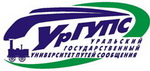 ПРИГЛАШЕНИЕУважаемый(ая )Приглашаем Вас принять участие в работе конференции, посвященной 50-летитиюФПК – ЦПКП – ИДПО АКО УрГУПС и в торжественном ужине.Просим,  до 06.11.2018г. сообщить о Вашем участии (не участии) в указанных мероприятиях.Контактная информация:Пичугина Лилия Михайловна, старший преподаватель – организатор ИДПО.Тел.: раб. (343)221-24-46, сот.  +79089122282, E-mail: pihugina64@mail.ru.Леванова Виктория Леонидовна, заведующая УМО ИДПОТел.: раб. (343)221-24-56, сот.  +79022673163, E-mail: VLevanova@usurt.ru.Директор ИДПО АКО                                              А.Н. ШтинПЛАНпроведения мероприятийПРИГЛАШЕНИЕУважаемый(ая )Приглашаем Вас принять участие в работе конференции, посвященной 50-летитиюФПК – ЦПКП – ИДПО АКО УрГУПС и в торжественном ужине.Просим,  до 06.11.2018г. сообщить о Вашем участии (не участии) в указанных мероприятиях.Контактная информация:Пичугина Лилия Михайловна, старший преподаватель – организатор ИДПО.Тел.: раб. (343)221-24-46, сот.  +79089122282, E-mail: pihugina64@mail.ru.Леванова Виктория Леонидовна, заведующая УМО ИДПОТел.: раб. (343)221-24-56, сот.  +79022673163, E-mail: VLevanova@usurt.ru.Директор ИДПО АКО                                              А.Н. ШтинПЛАНпроведения мероприятийПРИГЛАШЕНИЕУважаемый(ая )Приглашаем Вас принять участие в работе конференции, посвященной 50-летитиюФПК – ЦПКП – ИДПО АКО УрГУПС и в торжественном ужине.Просим,  до 06.11.2018г. сообщить о Вашем участии (не участии) в указанных мероприятиях.Контактная информация:Пичугина Лилия Михайловна, старший преподаватель – организатор ИДПО.Тел.: раб. (343)221-24-46, сот.  +79089122282, E-mail: pihugina64@mail.ru.Леванова Виктория Леонидовна, заведующая УМО ИДПОТел.: раб. (343)221-24-56, сот.  +79022673163, E-mail: VLevanova@usurt.ru.Директор ИДПО АКО                                              А.Н. ШтинПЛАНпроведения мероприятийУтреннее заседание (9.00 — 12.30), ул. Колмогорова,66,  ауд. Б4-103 Утреннее заседание (9.00 — 12.30), ул. Колмогорова,66,  ауд. Б4-103 Утреннее заседание (9.00 — 12.30), ул. Колмогорова,66,  ауд. Б4-103 Время началаТема выступленийДокладчик09.00Регистрация участников конференцииРегистрация участников конференции10.00Приветственное слово участникам конференцииГалкин Александр Геннадьевич, д.т.н., ректор УрГУПС10.15История ФПК-ЦПКП-ИДПО АКО УрГУПСВасильев Игорь Львович, к.т.н, директор АКО УрГУПС  — проректор УрГУПС10.30Реформа контрольно - надзорной деятельностиКустов Олег Борисович, начальник УГЖДН10.40Дополнительное образование: вызовы времениРоманенко Александр Иванович, к.т.н., директор ИПТТиПК, СГУПС10.50Опыт взаимодействия УрГУПС и Корпоративного университета ОАО «РЖД» по реализации ДПП ПК «Корпоративный лидер»Рачек Светлана Витальевна, д.э.н., зав. кафедрой «Экономика транспорта»,  научный руководитель УЦ ПКМ и РСЗ ИДПО АКО УрГУПС11.00О современной модели повышения квалификации специалистов железнодорожного транспортаСкораева Елена Алексеевна,помощник первого проректора по МК, УрГУПС11.10Кофе-брейк 20 мин. Комбинат питания, 3 этажКофе-брейк 20 мин. Комбинат питания, 3 этаж11.30Профессиональные стандарты – новый вид квалификационных требований. Отмена квалификационных требований периода СССР и имеющихся в РФКорешева Светлана Георгиевна, эксперт группы «Нормативное правовое регулирование в сфере ДПО» комиссии МинОбрНауки РФ по развитию ДРО, заместитель директора НОУ ДПО «Северо-Западный учебный центр».Обед (12.30 — 13.30), ул. Колмогорова, 66. Комбинат питания, 3 этажОбед (12.30 — 13.30), ул. Колмогорова, 66. Комбинат питания, 3 этажОбед (12.30 — 13.30), ул. Колмогорова, 66. Комбинат питания, 3 этажДневное заседание (14.00 — 17.00), ул. Колмогорова,66,  ауд. Б4-103Дневное заседание (14.00 — 17.00), ул. Колмогорова,66,  ауд. Б4-103Дневное заседание (14.00 — 17.00), ул. Колмогорова,66,  ауд. Б4-10314.00Опыт взаимодействия образовательных организаций с предприятиями по вопросам применения (внедрения) профессиональных стандартов. Практические вопросы внедрения профессиональных стандартов для ОАО «РЖД». Ответы на вопросыКорешева Светлана Георгиевна, эксперт группы «Нормативное правовое регулирование в сфере ДПО» комиссии МинОбрНауки РФ по развитию ДРО, заместитель директора НОУ ДПО «Северо-Западный учебный центр».14.25Итоги работы ИДПО АКО УрГУПС  2009-2018 ггШтин Андрей Николаевич, к.т.н., директор ИДПО АКО УрГУПС14.35Опыт применение электронного обучения и дистанционных образовательных технологий при реализации ДПП в ИДПО АКО. Луковкин Константин Петрович, заведующий УЦ ДиКТ ИДПО АКО УрГУПС14.45Совершенствование системы непрерывного дополнительного профессионального образования в ЦДПО ЧИПС УрГУПСПоловова Татьяна Николаевна, руководитель ЦДПО ЧИПС УрГУПС14.55Повышение квалификации специалистов железнодорожного транспорта, регламентированное законодательствомВелигжанин Евгений Николаевич, старший преподаватель-организатор УЦ «ПБ и БД» ИДПО АКО УрГУПС15.05Кофе-брейк 20 мин. Комбинат питания, 3 этажКофе-брейк 20 мин. Комбинат питания, 3 этаж15.25Участие университета в реализации мероприятий по транспортной безопасности в УрФО.Давыдов Олег Николаевич, заместитель руководителя  УрТУ Росжелдора (ФАЖТ)15.35Современные тенденции развития законодательства в сфере надзора и контроля в области транспортной безопасности.Игонин Сергей Владимирович,заместитель начальника УГАН НОТБ по УрФО ФСНСТ15.45Транспортная безопасность в высшем и среднем образовании.Васильев Игорь Львович,к.т.н., директор АКО УрГУПС15.55Подготовка сил обеспечения транспортной безопасности. Итоги и перспективы.Коротовская Елена Николаевна,заведующая учебным центром«ПБ и БД» ИДПО УрГУПС 16.05Перспективы развития направлений по транспортной безопасности в университетском комплексе.Шумаков Константин Геннадьевич, к.т.н, директор научно-исследовательской части УрГУПС16.15Обсуждение. Подведение итогов конференции. Экскурсия по УрГУПСВсе участники конференции